1.- Open python IDLE. 2.-  Go to “File” and click on “New Window”.3.- Type the next code: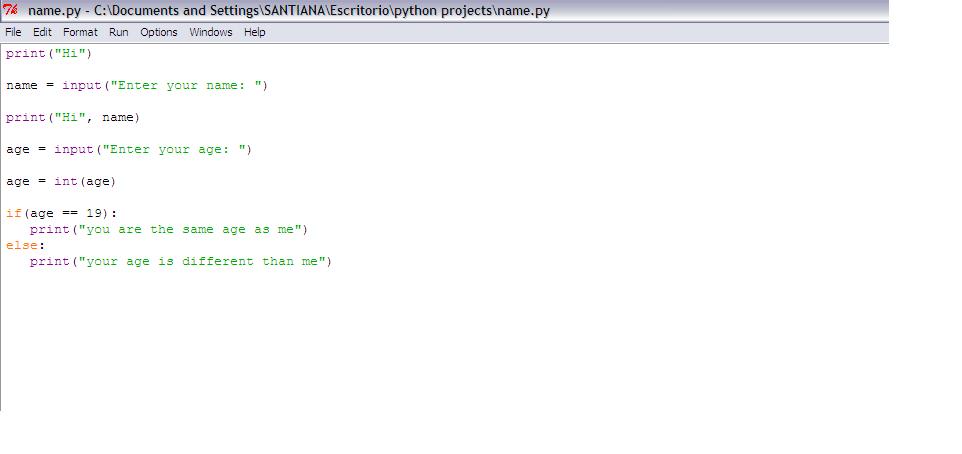 4.- Make sure to type all correctly. Otherwise, it will show you error.5.-  Press “F5” in order to run the program.	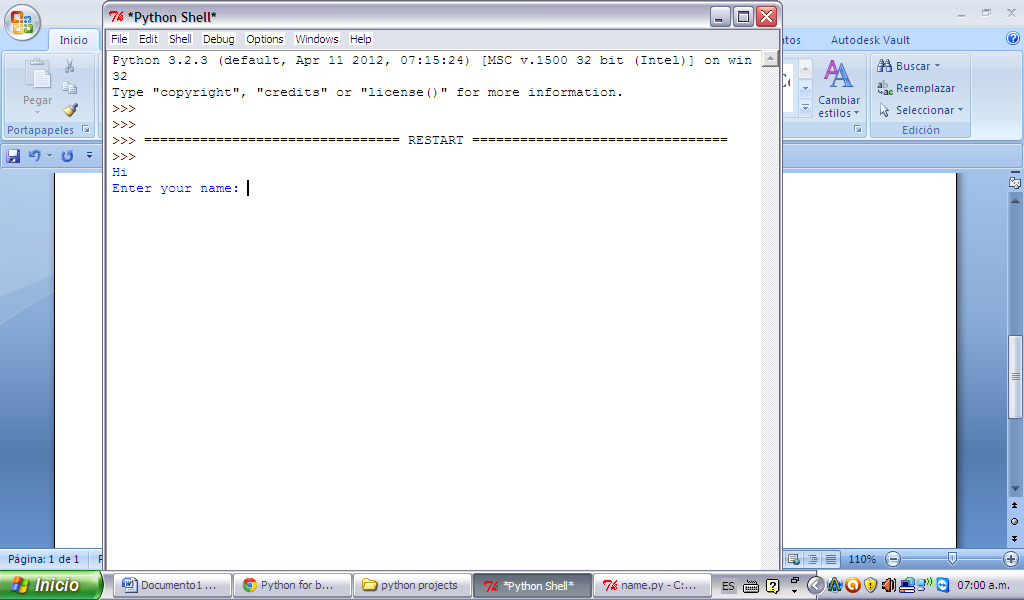 6.- Type your name and your age in the program and press “ENTER”.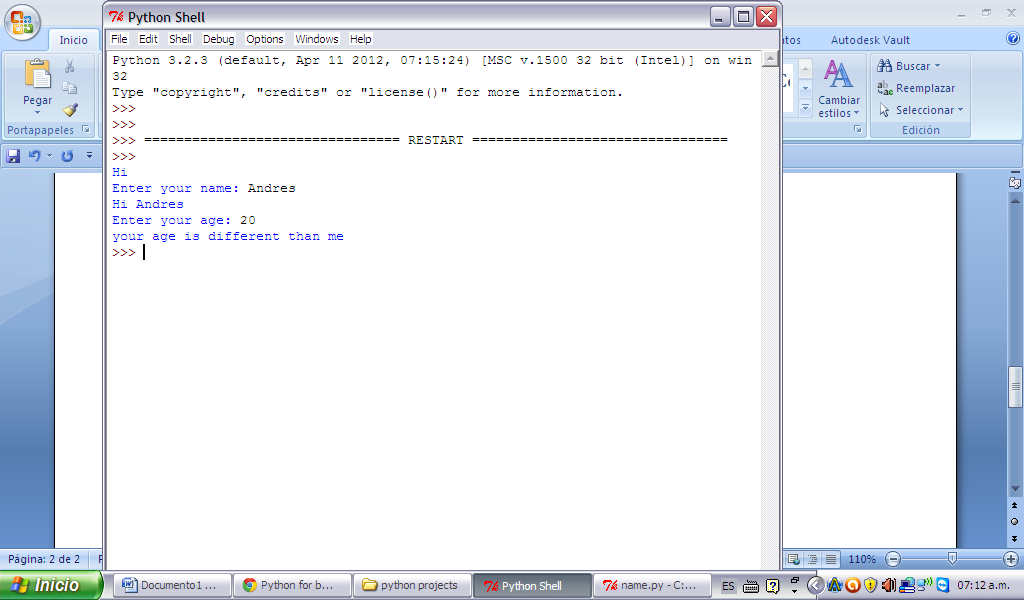 
7.- Save the program. Go to “File” and click on “Save file as”. Remember to save your file with the extension “.py”.